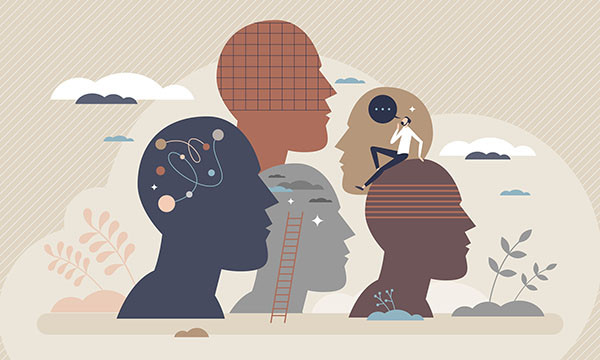 HOWARD UNIVERSITYDIVERSITY IN THE COLLEGE CLASSROOMCAPSTONE PROJECT: CASE STUDY04/16/24TOPIC: Neurodiversity In Neurorehabilitation Alicia Cato, OTD